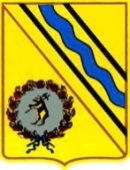 Администрация   Тутаевского муниципального районаПОСТАНОВЛЕНИЕот 24.04.2023  № 337-п                                                                            г. ТутаевОб окончании отопительного сезона 2022-2023 годов на территории Тутаевского муниципального районаНа основании действующих Правил и норм технической эксплуатации жилищного фонда, утвержденных Постановлением Государственного комитета Российской Федерации по строительству и жилищно-коммунальному комплексу от 27.09.2003 г. № 170, Правил предоставления коммунальных услуг собственникам и пользователям помещений                             в многоквартирных домах и жилых домов, утвержденных Постановлением  Правительства Российской Федерации от 06.05.2011 г. № 354, в связи                      с установившейся положительной среднесуточной температурой воздуха           и необходимостью выполнения объемов работ по капитальному ремонту             в порядке подготовки объектов к работе в отопительный сезон 2023-2024 годов Администрация Тутаевского муниципального района ПОСТАНОВЛЯЕТ:В установленном технологическом порядке приступить                        к окончанию отопительного сезона 2022-2023 годов с 25.04.2023 с переводом систем на горячее водоснабжение (температуру горячей воды, доводимой до потребителя, выдерживать не менее 60°С).Отключение объектов социальной сферы (школы, детские сады, больницы) произвести вторым этапом 27.04.2023 после завершения работ                              по отключению отопления жилищного фонда.Руководителям теплоснабжающих предприятий и организаций       всех форм собственности:Предоставить организациям, производящим начисление платежей за отопление населению, информацию о фактической дате отключения отопления в разрезе каждого жилого дома.Согласно Федеральным нормам и правилам в области промышленной безопасности, утвержденным Приказом Федеральной службы по экологическому, технологическому и атомному надзору от 25.03.2014 г.    № 116 «Об утверждении Федеральных норм и правил в области промышленной безопасности «Правила промышленной безопасности опасных производственных объектов, на которых используется оборудование, работающее под избыточным давлением» провести гидравлические испытания тепловых сетей и промывку наружных и внутренних сетей                    в соответствии с графиком.Акты гидравлических испытаний сетей и акты промывки наружных и внутренних сетей представить в управление жилищно-коммунального хозяйства Администрации Тутаевского муниципального района в трехдневный срок после выполнения работ.Приступить к ремонтным и профилактическим работам                       на наружных и внутренних системах теплоснабжения и котельном оборудовании в установленные СНиП сроки.Представить копии графиков проведения капитальных ремонтов    в управление жилищно-коммунального хозяйства Администрации Тутаевского муниципального района в недельный срок после начала вышеуказанных работ.Начальникам управления образования и спорта (Чеканова О.Я.), управления культуры, туризма и молодежной политики (Никанорова М.В.)             и руководителям структурных подразделений Администрации Тутаевского муниципального района заключить договоры со специализированными предприятиями жилищно-коммунального хозяйства на промывку, ревизию и ремонт систем теплоснабжения, а также ревизию и ремонт имеющегося котельного оборудования.Признать утратившим силу постановление Администрации Тутаевского муниципального района от 07.09.2022 № 665-п «О начале отопительного сезона 2022-2023 годов».Опубликовать настоящее постановление в Тутаевской массовой муниципальной газете «Берега».Контроль за исполнением настоящего постановления оставляю за собой.Настоящее постановление вступает в силу с момента подписания.Временно исполняющий полномочия Главы Тутаевского муниципального района                                   				О.В. Низова